Правила перевозки детей в автомобиле с 12 июля 2017 года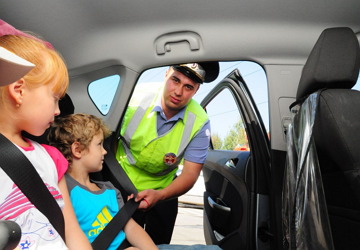 В статье Вы можете найти ответы на вопросы:Изменения в правилах перевозки детей с 12 июля 2017 года;Перевозка детей до 7 лет;Перевозка детей от 7 до 12лет;Перевозка детей после 12 лет;Оставление ребенка в машине;Пункты Правил дорожного движения;Штраф ГИБДД за нарушение правил перевозки детей.Изменения в правилах перевозки детей с 12 июля 2017 годаГлавный вопрос, который сейчас волнует всех родителей - какие изменения в правилах перевозки детей произошли в 2017 году? 28 июня 2017 года вышло Постановление Правительства РФ N 761 "О внесении изменений в Правила дорожного движения Российской Федерации". Текст постановления размещен на портале Правительства, официально документ опубликован  4 июля 2017 года и вступает в силу 12 июля 2017 года.Посмотрите полный обзор изменений ПДД с 12 июля 2017 года.Требования Правил дорожного движения регулируют перевозку детей только в легковом автомобиле и кабине грузового автомобиля, конструкцией которых предусмотрены ремни безопасности либо ремни безопасности и детская удерживающая система ISOFIX. На другие транспортные средства распространяется общее требование - обеспечить безопасность при перевозке.Любые детские автокресла и системы должны быть сертифицированы и соответствовать требованиям правил ЕЭК ООН № 44-04 "Единообразные предписания, касающиеся официального утверждения удерживающих устройств для детей, находящихся в механических транспортных средствах ("детские удерживающие системы"). Исключены из ПДД "иные средства" - таким образом под запрет попадают любые автокресла, не соответствующие данному стандарту, в том числе и каркасные автокресла, не имеющие соответствующей маркировки.По новым Правилам перевозки детей с 12 июля 2017 года есть разделение на две возрастные категории:младше 7 лет;от 7 до 12 лет.Автокресло должно соответствовать возрасту и весу ребенка - такая информация сдержится в инструкции. Перевозка грудного ребенка в кресле предназначенном для детей весом от 9 кг будет являться нарушением с соответствующим штрафом.Нарушением будет и неверно установленное удерживающее устройство. Особое внимание следует уделить установке на переднем сиденье автомобиля.Запрещено перевозить детей до 12 лет на заднем сиденье мотоцикла и в кузове грузовых автомобилей с бортовой платформой.Что является детским удерживающим устройством? Разрешен ли ФЭСТ?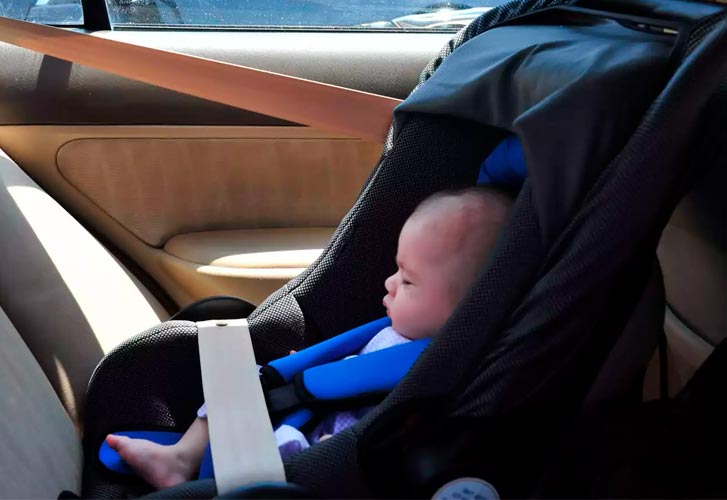 Перевозка детей до 7 летПеревозка грудного ребенкаНа заднем, на переднем сиденье, в кабине грузового автомобиля - обязательно использование детского удерживающего устройства.Перевозка детей от 7 до 12 летПеревозка ребенка старше 7 лет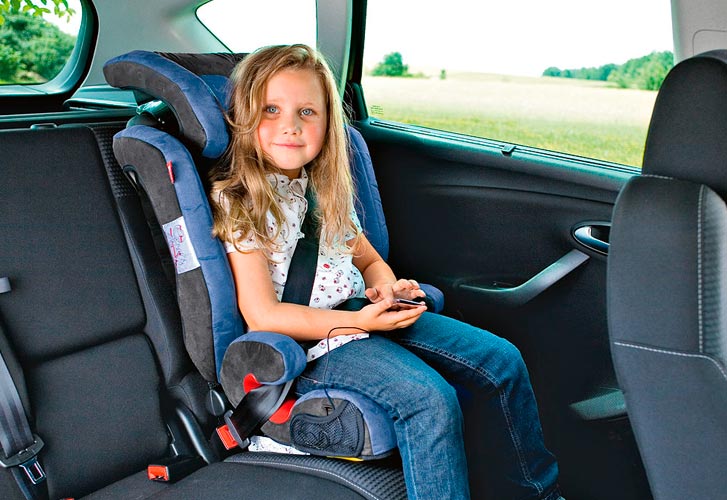 Детей, которым исполнилось 7 лет допускается перевозить на заднем сиденье легкового автомобиля и в кабине грузового без использования автокресел и каких либо иных средств. Достаточно их пристегнуть штатным ремнем безопасности.На переднем сиденье легкового автомобиля обязательно использование автокресла до достижения ребенком 12-ти летнего возраста.Перевозка детей после 12 летСогласно Правилам дорожного движения на детей, которым исполнилось 12 лет распространяются общие обязанности пассажиров, как и для взрослых людей.Оставление ребенка в машине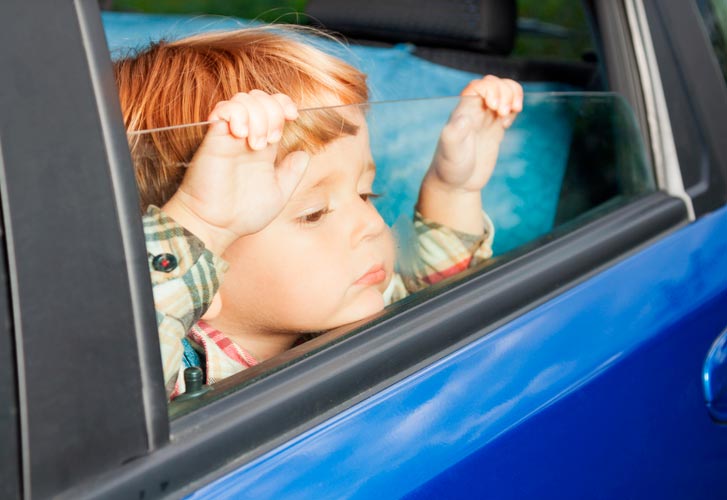 Запрещено оставлять детей в машинеЗапрещено оставлять ребенка младше 7 лет в машине в отсутствии совершеннолетнего лица при постановке автомобиля на стоянку.Обратите внимание, запрет действует только на время стоянки. Правила допускают оставить ребенка при совершении остановки на время не более 5 минут.Пункты Правил дорожного движенияПравила перевозки людей описаны в 22 главе Правил. Про детей упоминается в пункте 22.2 - перевозка в кузове, пункте 22.6 - организованная перевозка детей и пункт 22.9 - специальные требования к перевозке детей. Именно пункте 22.9 с 12 июля 2017 год изложен полностью в новой редакции. Новый абзац с 12 июля 2017 года в пункте 12.8 - оставление ребенка в машине.22.2. Перевозка людей в кузове грузового автомобиля с бортовой платформой разрешается, если он оборудован в соответствии с Основными положениями, при этом перевозка детей не допускается.22.6. Организованная перевозка группы детей должна осуществляться в соответствии с настоящими Правилами, а также правилами, утверждаемыми Правительством Российской Федерации, в автобусе, обозначенном опознавательными знаками "Перевозка детей".Организованная перевозка группы детей кроме Правил дорожного движения, регулируется отдельным документом "Правила организованной перевозки группы детей автобусами".22.9. Перевозка детей в возрасте младше 7 лет в легковом автомобиле и кабине грузового автомобиля, конструкцией которых предусмотрены ремни безопасности либо ремни безопасности и детская удерживающая система ISOFIX*, должна осуществляться с использованием детских удерживающих систем (устройств), соответствующих весу и росту ребенка.Перевозка детей в возрасте от 7 до 11 лет (включительно) в легковом автомобиле и кабине грузового автомобиля, конструкцией которых предусмотрены ремни безопасности либо ремни безопасности и детская удерживающая система ISOFIX, должна осуществляться с использованием детских удерживающих систем (устройств), соответствующих весу и росту ребенка, или с использованием ремней безопасности, а на переднем сиденье легкового автомобиля - только с использованием детских удерживающих систем (устройств), соответствующих весу и росту ребенка.Установка в легковом автомобиле и кабине грузового автомобиля детских удерживающих систем (устройств) и размещение в них детей должны осуществляться в соответствии с руководством по эксплуатации указанных систем (устройств).Запрещается перевозить детей в возрасте младше 12 лет на заднем сиденье мотоцикла.* Наименование детской удерживающей системы ISOFIX приведено в соответствии с Техническим регламентом Таможенного союза TP PC 018/2011 "О безопасности колесных транспортных средств"12.8....Запрещается оставлять в транспортном средстве на время его стоянки ребенка в возрасте младше 7 лет в отсутствие совершеннолетнего лица.Штраф ГИБДД за нарушение правил перевозки детейШтраф за нарушение правил перевозки детей установлен частью 3 статьи 12.23 кодекса об административных правонарушениях и составляет от 3000 до 100 000 рублей.3. Нарушение требований к перевозке детей, установленных Правилами дорожного движения, - 
влечет наложение административного штрафа на водителя в размере трех тысяч рублей; на должностных лиц - двадцати пяти тысяч рублей; на юридических лиц - ста тысяч рублей.Поэтому не удивляйтесь, если таксист отказывается перевозить ребенка без детского кресла. За такое нарушение ему грозит штраф 100 000 рублей.Если водитель такси соглашается везти ребенка без детского кресла - стоит насторожиться, во первых это угроза безопасности вашем ребенку, во вторых такой таксист скорее всего работает нелегально и не имеет лицензии на перевозку людей. Физическим лицам такая лицензия не выдается.Оставление ребенка младше 7 лет одного в машине относится к нарушению правил остановки и стоянки. Ответственность предусмотрена частью 1 статьи 12.19 в виде предупреждения или штрафа в размере 500 рублей.12.19.1. Нарушение правил остановки или стоянки транспортных средств, за исключением случаев, предусмотренных частью 1 статьи 12.10 настоящего Кодекса и частями 2 - 6 настоящей статьи, -
влечет предупреждение или наложение административного штрафа в размере пятисот рублей.Возможно в ближайшее время для этого нарушения будет выделена отдельная статья.